Задача 1.2. Расчет цепи с несколькими источниками для 2 вариантоврассчитать токи методом узловых напряжений определить ток в элементе Rк (любое) методом эквивалентного генератора;рассчитать токи элементов методом наложения.Таблица 1.2Вариант 2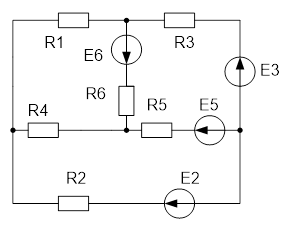 Вариант 14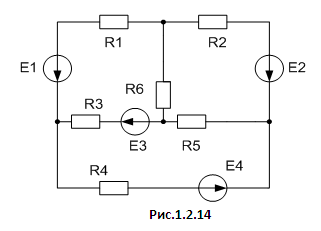 Вар.Схема (рис)E1E2E3E4E5E6R1R2R3R4R5R6№ВВВВВВОмОмОмОмОмОм223630404428324446506040361414364060806042503060354428